Lesson plan English 6 Date of planning: 01/11/2022 Date of teaching: 08/11/2022 Period 34 - UNIT 4: MY NEIGHBORHOOD Lesson 7: Looking back and project Aims and objectives:  Teacher helps students master the content of the lesson so that by the end of the lesson, students will be able to:  1. Knowledge Get an overview about the topic My neighbourhood Revise and practice some exercises about comparative adjectives Use vocabulary to talk about different places, making suggestions and show directions to these ones 2. Core competence Develop communication skills and creativity Be collaborative and supportive especially in groupwork Actively join in class activities 3. Personal qualities -    Develop self-study skills Preparation: 1. Teaching aids: - Textbook, PPT lesson plan, computer connected to the internet, projector, cards, extra boards, color chalks… 2. Students’ preparation: Review the vocabulary related to the topic and grammar (comparative adjectives) in unit 4. Review ways to give directions. Prepare the project about their neighborhood in groups Teaching ways:  T- whole class, team work, group work, pair work, individual work. Anticipated problems:  Students may have underdeveloped speaking, writing and co-operating skills when doing project.  Solutions:  + Encourage students to work in groups so that they can help each other + Provide feedback and help if necessary. V. 	 Procedure: Stages Teacher’s activities Working arrangements/ Possible answers A. Looking back (28 mins) I- VOCABUL Aim: To attract ss’ attention and to lead in the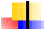 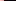 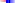 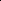 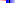 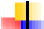 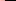 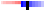 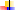 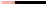 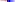 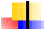 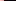 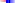 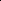 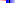 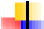 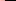 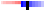 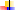 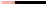 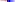                To help ss revise the old vocabulary abo Content: Greeting and chatting, Kim’s game  Outcome: Students answer the questions and  Organization of implementation: ARY (Warm – up)  new lesson ut places in the neighbourhood  rewrite the words about places correctly. A. Looking back (28 mins) * Greeting and chatting (1 min):  + “How are you today?”  + “Do you often hang out at the weekend?”  + “Where do you often go?” + “Supermarket, ... are some places in your neighbourhood, right?”  + “Would you like to know some other places? - T- whole class     “I’m good/…!” “Yes!”      “I often go to the supermarket/…”      “ Yes” * Task 1: Write the name for each picture (Kim’s game) (5 mins) + “Whole class, close your book! I’m going to show you a clip about some other places in our neighbourhood. Watch the video and try to remember as many places as possible.” T shows a video clip of some pictures in activity 1 (p.46) on the screen, ss look and try to remember. T has ss work in 2 teams, take turns to the board and write the words for each place in the video clip After 2 mins, T shows the keys on the screen, then asks ss to repeat the words chorally. (2 secretaries help teacher check the answers.) T congratulates the winner and encourage the other team   T leads in new lesson:  “You remember the places in the neighbourhood very well. Do you want to study more about this topic? Let’s start our lesson today!” Period 34 Unit 4: My neighbourhood Lesson 7: Looking back and project T – whole class Team work *Answer key: temple railway station square art gallery cathedral supermarket II- GRAMMAR  Aim: To help students revise long and short adjectives, the form of comparative adjectives.   Content:  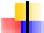 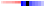 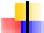 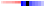 Put the adjectives in the correct column Write the comparative forms of adjectives Complete the sentences comparing pictures using the comparative forms of adjectives  Outcome: Ss can count the number of syllables of adjectives correctly, classify short and long adjectives, then write the comparative forms of adjectives correctly.  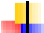 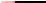 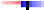 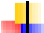 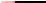 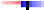  Organization of implementation: II- GRAMMAR  Aim: To help students revise long and short adjectives, the form of comparative adjectives.   Content:  Put the adjectives in the correct column Write the comparative forms of adjectives Complete the sentences comparing pictures using the comparative forms of adjectives  Outcome: Ss can count the number of syllables of adjectives correctly, classify short and long adjectives, then write the comparative forms of adjectives correctly.   Organization of implementation: Link:  I’m happy that you remember the vocabulary very well. Let me see if you can do better in grammar. * Task 2: Put the following adjectives in the correct column (5 mins).  Link: T uses the picture “supermarket” in task 1 to elicit: + “Look at this picture! What do you think about the supermarket?  + “Are they nouns or adjectives?” + “Class, I have more adjectives for you in ex 2.”  + “What are you going to do with them?” - T models the first adjective “fast” by reading aloud the word and clapping hands at the same time to help ss count the number of its syllables. T- whole class T- whole class “ It’s large/ big …” “They are adjectives”  “Put the words in the correct column” T – whole class  T has ss work in groups of 3, and has ss to do similarly with other adjectives to complete the table. 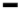  Ss write the answers on extra boards in 2 mins.  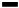  T collects and checks the answers of the fastest group with whole class. Other groups do crosscheck. 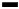  T give remarks on other groups’ answer. 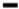 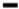 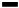  T praises the winner team and encourages the others. - Groupwork      * Answer key: * Revision: comparative adjectives (5 mins) T uses 2 pictures of a horse and a cheetah to help ss recall comparative adjectives T asks 1 student to recall 2 types of adjectives  T asks ss to look back at the table (in task 2) to point out which one are short or long adjectives. T – whole class Short adjectives: have 1 syllable or 2 syllables ending with -y, - le, -ow, - et, -er Long adjectives have 2 or more than 2 syllables T checks with whole class. T has a representative of 1 group retell the comparative forms of short and long adjectives (students has prepared in groups before the lesson)  * Form:  * Task 3: Write their comparative forms in the table below (5 mins):   Link: You understand 2 types of adjectives very well. Now, can you write the comparative form for them?  + For example, from the short adjective “fast”, I can write “faster” + How about “peaceful”? Can I write “peacefuler? Why?” - T has ss work individually in 2 mins, write the answer in their books.  T- whole class “No. We have to write more peaceful because it’s a long adjective” Individual work - T has 2 teams compete again to write answers on the board. + Team 1 writes from number 1 to 4 + Team 2 writes from number 5 to 8 - T has ss read aloud their answers on the board and checks with whole class. - Teamwork *Answer key: more beautiful noisier more expensive hotter more exciting quieter heavier larger * Task 4: Complete the sentences comparing the pictures. Use the comparative forms of the adjectives below (7 mins). Link: Class, you remember the form of comparative adjectives very well. Now, can you use it to compare pictures?  T has ss read out the task. T has ss work in pairs and write their answers in their notebooks.  T lets ss compete in 2 teams to play a game: Game: “The magic wheel” T gives remarks and praises the winner after 3 games. T- whole class “Yes”. “Complete the sentences comparing the pictures. Use the comparative forms of the adjectives below” Pairwork  Teamwork * Answer key:  noisier more modern more expensive more peaceful B. Project: “My map” (13 mins)  Aim: To allow students to apply what they have learnt (vocabulary and grammar) into practice through a project  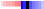 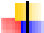 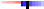 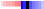 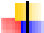 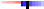  Content: Project: “My map”  Outcome: Ss can draw a map of their own neighbourhood, then ask for and give directions to the places on their map.   Organization of implementation:  Aim: To allow students to apply what they have learnt (vocabulary and grammar) into practice through a project   Content: Project: “My map”  Outcome: Ss can draw a map of their own neighbourhood, then ask for and give directions to the places on their map.   Organization of implementation: Link: You’ve talked a lot about some places in the neighbourhood. Now, do you want to talk about your own ones?  T asks some groups take turns to show up their projects. Others listen and give questions or comments. T has ss votes for the best project T remarks and gives feedback T asks ss to tell ways to protect their neighbourhood: + “Class, are you proud of your neighbourhood? Do you want it to be cleaner and more beautiful in the future?”  + “So what will you do?” + “Very good ideas! I believe that with your help, your neighbourhood will become a better place. And you can introduce it to many new friends, right?” T – whole class “Yes”  “Yes” “Yes” “Don’t throw rubbish in the street ....” “Yes” C- Consolidation (2 mins)  Aim: To consolidate what students have learnt in the lesson.  Content:  summarize the content of the lesson  Outcome: Ss retell exactly the content of the lesson.   Organization of implementation: 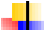 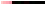 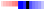 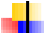 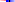 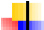 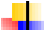 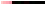 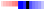 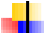 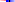 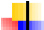  Aim: To consolidate what students have learnt in the lesson.  Content:  summarize the content of the lesson  Outcome: Ss retell exactly the content of the lesson.   Organization of implementation: C- Consolidation (2 mins) Link: All of you have worked very hard. Can you tell me what have you learnt in this lesson? - T consolidates the lesson. - T- whole class D- Homework (2 mins)  Aim: To revise the knowledge that ss have ga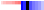 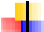 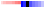 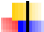 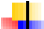 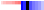 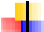 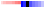 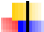 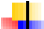  Content: Review the lesson and prepare for t  Outcome: Ss rewrite about their own neighbo  Organization of implementation: ined in Unit 4 and to prepare for the next lesson  he next lesson  urhood and prepare for the next lesson D- Homework (2 mins) Link:  Class, you did good jobs today. Now, it’s time for you to write down your homework: Rewrite about your own neighbourhood.  Prepare for the next lesson:       Unit 5 – Lesson 1: A closer look 1. “To end up our lesson, let’s sing a song together!” - T and whole class sing along the song:  “If you want to go …”. T- whole class 1 student reads aloud. Whole class 